                                                         ФЕСТИВАЛЬ  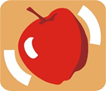  «ТЕХНОЛОГИИ КРАСОТЫ-2020» 24-26 марта Екатеринбург, Уральский Центр Развития Дизайна.  Ул. Горького 4а Название компании:          ___________________________________________________________________________________________ Приложение № 1 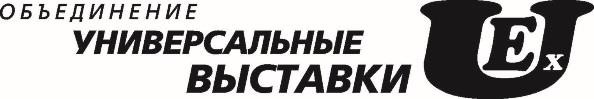 ДОПОЛНИТЕЛЬНОЕ ВЫСТАВОЧНОЕ ОБОРУДОВАНИЕ OKTANORM Кол. шт. Цена (руб.) Всег о 1 Витрина-стандарт - 3 полки, подсветка сверху, дверцы стекл., дверцы дерев., полка в тумбе.   (2,5м х 1,0м х 0,5м)  (стекл. экспоз. часть h=1,4м) 4190 2 Витрина-эконом  - 3 полки, подсветка сверху, без дверец, без полки в тумбе. (2,5м х 1,0м х 0,5м) (стекл экспоз.часть h=1,4м) 3290 3 Витрина-стандарт Плюс - 4 полки, подсветка сверху, дверцы стекл., дверцы дерев., полка в тумбе.   (2,5м х 1,0м х 0,5м)  (стекл. экспоз. часть h=1,4м) 4690 4 Витрина-стандарт Малая - 3 полки, подсветка сверху, дверцы стекл., дверцы дерев., полка в тумбе.    (2,5м х 0,5м х 0,5м) (стекл экспоз часть h=1,4м) 3380 5 Витрина-эконом Малая - 3 полки, подсветка сверху, без дверец, без полки в тумбе. (2,5м х 0,5м х 0,5м) (стекл экспоз часть h=1,4м) 2780 6 Витрина-стандарт Плюс Малая - 4 полки, подсветка сверху, дверцы стекл., дверцы дерев., полка в тумбе.  (2,5м х 0,5м х 0,5м) (стекл экспоз часть h=1,4м) 3980 7 Витрина-стандарт угловая - 3 полки, подсветка сверху, дверцы стекл., полка в тумбе.  R= 1м,h=2,5м (стекл экспоз часть h=1,4м) 5350 8 Витрина-стандарт Плюс угловая - 4 полки, подсветка сверху, дверцы стекл., дверцы дерев., полка в тумбе.   R= 1м,h=2,5м (стекл экспоз часть h=1,4м) 5950 9 Прилавок-стандарт - дверцы стекл., дверцы дерев., полка в тумбе.    (1.03 м. х1м х0.5м) 3090 10 Прилавок-эконом - без подсветки, без дверец. (1.03 м. х1м х0.5м)  2550 11 Прилавок-стандарт Плюс - 2 гал. лампы, дверцы стекл., дверцы дерев., полка в тумбе.  (1.03 м. х1м х0.5м) 3490 12 Прилавок-стандарт Угловой  - дверцы стекл., дверцы дерев., полка в тумбе.  (R1,0м, h1.03 м. х1м х0.5м) 3870 13 Прилавок-стандартПлюс Угловой - 2 гал. лампы, дверцы стекл., дверцы дерев., полка в тумбе.  (R1,0м, h1.03 м. х1м х0.5м) 4470 14 Прилавок-стандарт Малый - дверцы стекл., дверцы дерев.   (1.03 м. х0,5м х0.5м) 2680 15 Прилавок-эконом - без дверец  (1.03 м. х0,5м х0.5м) 2130 16 Прилавок-стандарт Плюс - 2 гал. лампы, дверцы стекл., дверцы дерев. (1.03 м. х0,5м х0.5м)  3080 17 Подиум-стандарт Угловой (стойка-ресепшн) - с дверцами  ( R=1м, h=1,05м) 2330 18 Подиум-эконом Угловой (стойка-ресепшн) - без дверец  (R=1м, h=1,05м) 1630 19 Подиум-стандарт (стойка-ресепшн) - с дверцами.  (1.05 м x 1м x 0.5м) 1810 20 Подиум-эконом (стойка-ресепшн) – без дверец. (1.05 м x 1м x 0.5м) 1210 ДОПОЛНИТЕЛЬНОЕ ОБОРУДОВАНИЕ Кол. шт. Цена (руб.) Всего 21 Подиум для проведения мастер-класса (1,5м х 2,0м х 0,4м)     3000/ 1 блок 22 элемент стены (2,5м х1,0 м) 1000 23 Дверь гармошка с замком (2,5м×1,0м) 1800 24 Дверь распашная с замком (2,5м×1,0м) 3800 25 информационная стойка  	(1,6м х 0,5м x 0,2м) 800 26 Стеллаж (2,2м х 1,0 м х 0,5м), полки через 0,5 м  1200 27 стеллаж закрытый с дверками (2,2м х 1,0 м х 0,5м), полки через 0,5 м  4010 28 доп. двери внизу витрин и  прилавков  600 29 Сейф (h=0,6; h=1,3м) 3500/ 4030 30 полка консольная (1,0 м x 0.2м) 280 31 оклейка плёнкой "ОРАКАЛ", кв.м. 500 32 оклейка плёнкой "ОРАКАЛ", кв.м. (сложная ) 600 33 оклейка полноцвет 820 34 шторка 1010 35 ковровое покрытие  м 2 200 36 стол  (0,7х0,8х0,7 м) 200 37 стол  для переговоров круглый 1500 38 Стол прямоугольный (1,2×0,65) 1000 39 барный стул черный 800 40 стул 150 41 Кулер + 19л воды  1500 42 сетка с крючками (20 крючков) 1200 43 Пломбы-наклейки (1 шт) 10 ДОП. ОСВЕЩЕНИЕ СТЕНДА. СТАНДАРТ НА 1 СТЕНДЕ 1 КВТ   220 В  Кол. шт. Цена (руб.) Всего 44 общая мощность эл. оборудования на стенде  (более 1кВт или 380 V), в т.ч + подкл. 1500 3500 45 прожектор металлогалогеновый 1 шт.  1800 46 спот (лампа с зажимом) 150 47 доп. подсветка 2 галоген. лампы 800 48 светильник на кронштейне (150W) 500 МУЛЬТИМЕДИА ОБОРУДОВАНИЕ Кол. шт. Цена (руб.) Всего 49 Головной микрофон  1500/сутки 50 Микрофон (проводной) 500/сутки 51 микшер 800/сутки 52 Колонка интерактивная мощность 80 ватт 1500/сутки 53 Комплект колонка+гарнитура 7500/3 дня 54 плазменная панель (диагональ 42 дюйма) 3000/сутки 7500/ 3 дня 55 ДВД 500/сутки 56 Проектор+экран 4500/сутки 57 Флип-чарт 800/сутки РЕКЛАМНЫЕ УСЛУГИ РЕКЛАМНЫЕ УСЛУГИ РЕКЛАМНЫЕ УСЛУГИ РЕКЛАМНЫЕ УСЛУГИ 58 стендисты, дизайнеры и пр. -  расценки по запросу 59 логотип в каталог 600 60 логотип на фриз 930 61 доп. фризовая надпись 920 62 размещение флагов, баннеров над стендом + монтаж м 2 350 63 размещение баннера на сайте выставки (1 месяц) 2500 64 размещение штендера (1 кв.м.) 4000 65 вложение в раздаточный материал выставки (проспекты, CD, прайсы) 4000 66 проведение семинара, презентации компании  (конференц-зал 1 час) 4500 67 рекламный лист в каталоге (ч/б) 6000 68 рекламный лист цветной - вставка (тираж 1000 экз.) 12000 69 рекламный лист цветной  - 2-3 обложки (тираж 1000 экз.) 15000 70 рекламный лист цветной – 4 обложка (тираж 1000 экз.) 20000 